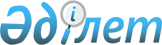 "Қазақстан Республикасының республикалық маңызы бар жалпы пайдалануындағы автомобиль жолдарының жiктелу тәртiбi мен тiзбесiн бекiту туралы" 2000 жылғы 5 желтоқсандағы N 1809 және "Жол саласының кейбiр мәселелерi туралы" Қазақстан Республикасы Үкiметiнiң 2000 жылғы 14 қазандағы N 1527 қаулыларын жүзеге асыру туралы" Қостанай облысы әкiмiнiң 2000 жылғы 21 желтоқсандағы 240 шешiмiне толықтырулар енгiзу туралы
					
			Күшін жойған
			
			
		
					Қостанай облысы Әкімінің шешімі 2001 жылғы 16 қаңтардағы№N 6 Қостанай облысының әділет басқармасында 2001 жылғы 6 ақпанда N 599 тіркелді. Күші жойылды - Қостанай облысы әкімінің 2011 жылғы 11 шілдедегі № 9 шешімімен

      Ескерту. Күші жойылды - Қостанай облысы әкімінің 2011.07.11 № 9 шешімімен.      "Автомобиль жолдарының қызмет етуiн қамтамасыз ету" бағдарламасы бойынша облыстық бюджеттiң несиегерлiк берешегiн өтеу мақсатында  

      ШЕШТIМ:      "Қазақстан Республикасының республикалық маңызы бар жалпы пайдалануындағы автомобиль жолдарының жiктелу тәртiбi мен тiзбесiн бекiту туралы" 2000 жылғы 5 желтоқсандағы N№1809 және "Жол саласының кейбiр мәселелерi туралы" Қазақстан Республикасы Үкiметiнiң 2000 жылғы 14 қазандағы N 1527  P001527_  қаулыларын жүзеге асыру туралы" Қостанай облысы әкiмiнiң 2000 жылғы 21 желтоқсандағы N 240 шешiмiнiң 2-тармағы мынадай мазмұндағы екiншi азат жолмен толықтырылсын:       "Автомобиль жолдарының қызмет етуiн қамтамасыз етудiң жергiлiктi бюджеттiк бағдарламасын орындау бөлiгiнде (өзара берешектердi салыстыру актiсiне сәйкес) 2001 жылдың 1 қаңтарындағы жағдай бойынша автомобиль жолдары мемлекеттiк мекемесi берешегiнiң құқықты иеленушiсi болып, Қостанай облысының инфрақұрылым және құрылыс департаментi белгiленсiн.".            Облыс әкiмi      
					© 2012. Қазақстан Республикасы Әділет министрлігінің «Қазақстан Республикасының Заңнама және құқықтық ақпарат институты» ШЖҚ РМК
				